DAWN.COMDAWN URDUTODAY'S PAPERDAWNNEWS TVCITYFM89HERALDAURORAEVENTSDAWN RELIEFSaturday 15th December 2018 6:48 am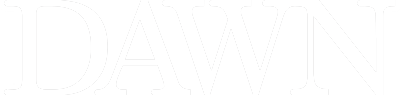 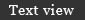 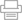 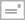 More from this pageKashmir`s fatePast chaosWar aimsThar: plea to CJ
[TOP]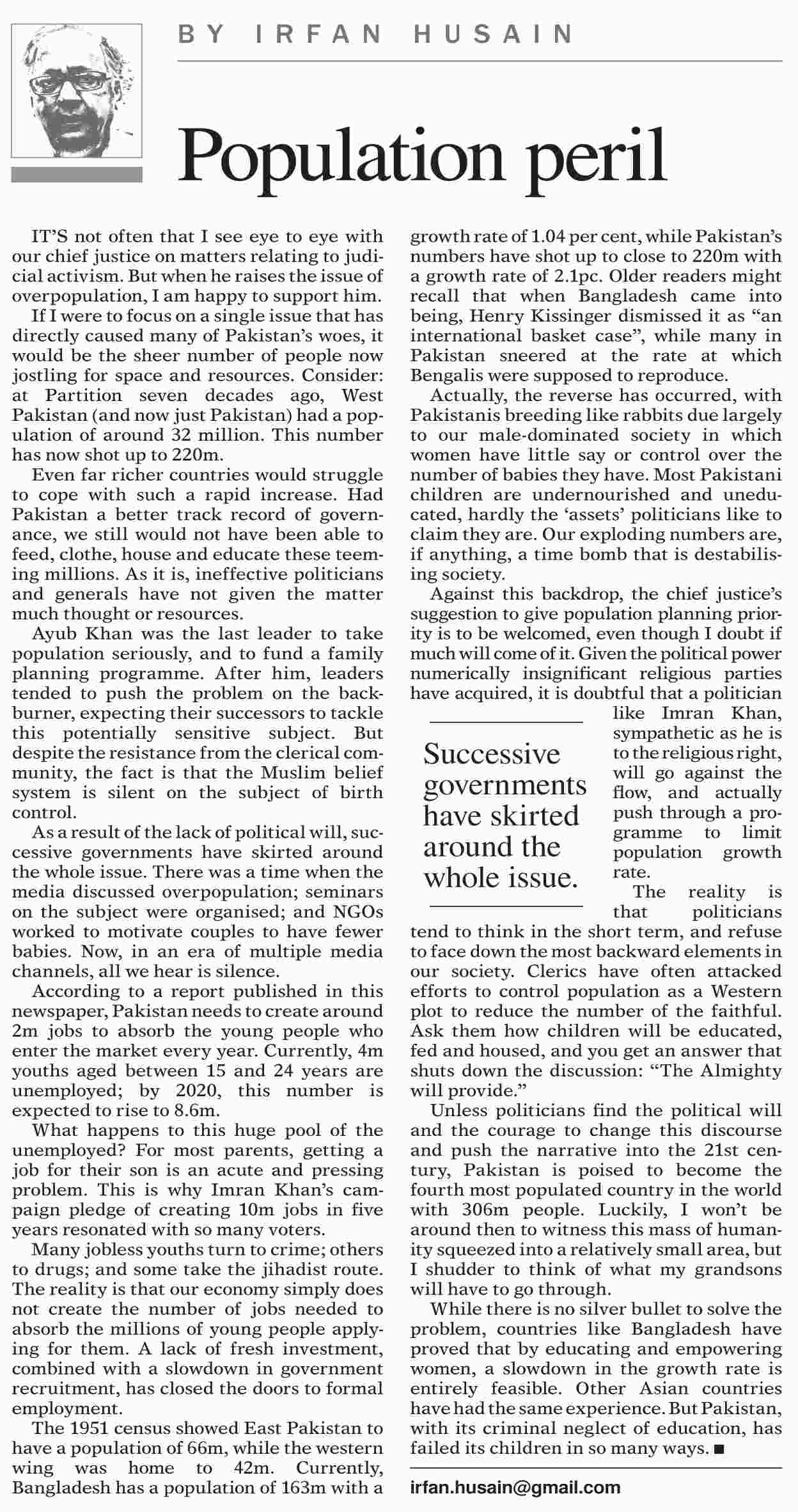 